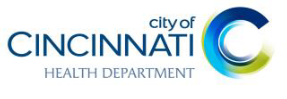 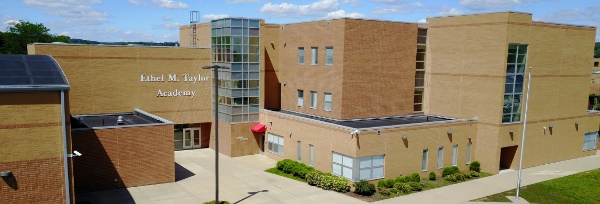 Nursing Services Available at CPS Schools!Services infirmiers offerts dans les écoles de la CPS!¡Servicios de enfermería disponibles en las escuelas de CPS!خدمات التمريض متوفرة في مدارس سينسيناتي العامة!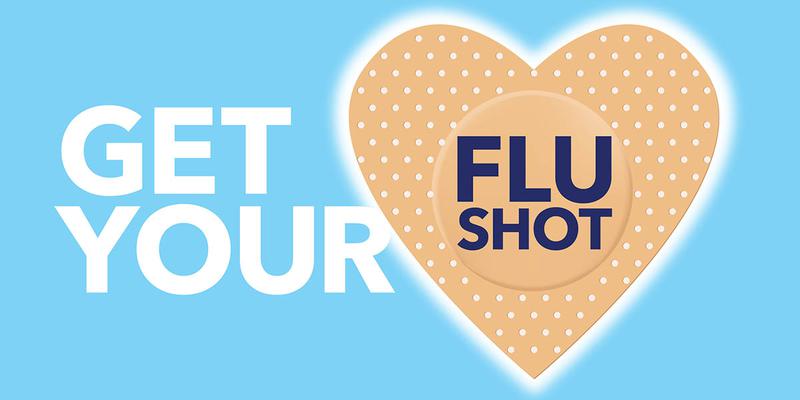 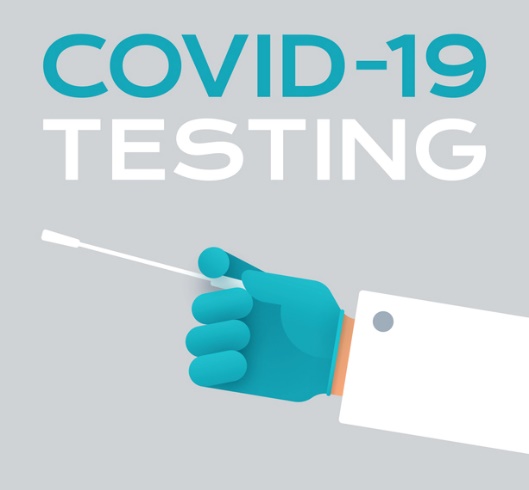 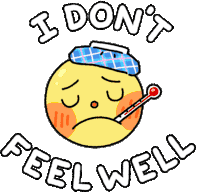 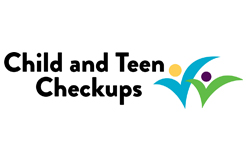 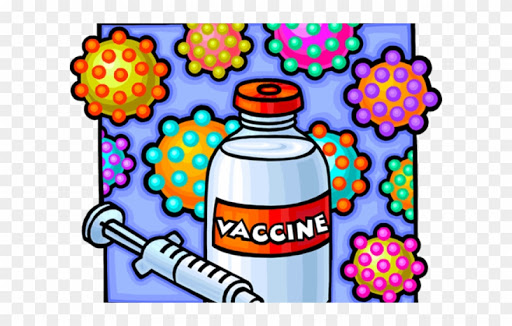 School       	                                    Nurse phone number	        Hours for SBHCAcademy of World Languages   			363-7821				8am-4:30pm M-FAiken High School					363-6624		  		7:30am-4pm M-F	AMIS						363-1821Bond Hill Academy					363-7921	 			9 am-1pm M-FCDA						363-2040Carson						363-9821Chase						363-1321Cheviot						363-1421Clark Montessori High				363-7105Clifton						363-2221College Hill Fund Academy				363-1621Dater Montessori					363-0921Ethel M. Taylor Academy				363-3621		  		7:30am-4pm  M, T, ThEvanston Academy					363-2721Fairview/Clifton German				363-2121Frederick Douglass					363-1921				Guilbert Dater High					363-7334				7:30am-4pm M-FHays Porter					363-1021Hughes STEM High School				363-7437		  		7:30am-4pm  M-ThJames N. Gamble					363-9621James N Gamble High School				363-2611John P. Parker School				363-2921		   		7:30am-4pm W, FKelly O’Leary					363-5521LEAP						363-1221Lighthouse					363-4921Midway						363-3521Mt. Airy School					363-3721	  			7:30am-4pm M-FMt. Washington School				363-3821		   		8:30am-4:30pm T, Th virtual										8:30am-4:30pm M, W, FNorth Avondale					363-3921Oyler School					363-4183		   		7:30am-4pm M-FParker Woods					363-6221Pleasant Hill Academy				363-4321		  		8:30am-4:30pm M, W, F										8:30am-4:30pm T, Th virtualPleasant Ridge					363-4421Rees E. Price					363-6021Rising Star @ Aiken					363-6624Rising Star @ Carthage				363-6531Rising Star @ Cheviot/Westwood			363-1573Rising Star @ Ezzard Charles				363-6531Rising Star @ Vine					363-6531Riverview East Academy				363-3421		   		8am-4:30pm M-FRobert A. Taft Info Tech H.S.				363-8221				7:30am-4pm M-FRoberts Academy					363-4621		  		8am-4:30pm M-FRockdale Academy					363-4721		  		7:30am-4:00pm M-FRoll Hill Academy					363-4021		   		7:30am-4pm M-FRoselawn Condon					363-4819Rothenberg Prep Academy				363-5721		  		8:30am-11am M-F and 1pm-3pm M-FSands Montessori					363-5021Sayler Park School					363-5121				7:30am-4:30pm M, T, Th, FSCPA						363-8021Shroder High School					363-6921				8am-4:30pm M-FSilverton Elementary School				363-5421				Virtual visits only South Avondale School				363-5521				7:30am-4pm M-F Spencer Center					363-5821Virtual High School					363-2060Walnut High School					363-8421	Western Hills					363-8925		  		7:30am-4pm M-FWilliam H. Taft Elem School				363-5621				8:30am-11am M-F and 1pm-3pm M-FWinton Hills Academy				363-6321				9am-1pm M-FWithrow University High School			363-9022				7:30am-4pm M-FWoodward Career Tech HS				363-9450				8am-4pm M-FWoodford Academy					363-6421VisionAcademy of World Languages				363-7858				7:30am-4pm M-FOyler School					363-4195				7:30am-4pm M-FDental ServicesAcademy of World Languages				363-7848				7:30am-3:30pm M-FOyler School					363-4135				7:30am-3:30pm M-FWestern Hills/Dater					363-8706				7:30am-3:30pm M-FWithrow University High 				363-9110				7:30am-3:30pm W, Th							